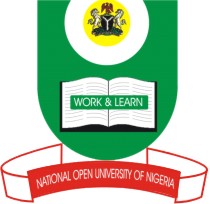 NATIONAL OPEN UNIVERSITY OF NIGERIA14/16 AHMADU BELLO WAY, VICTORIA ISLAND, LAGOSSCHOOL OF SCIENCE AND TECHNOLOGYJUNE/JULY EXAMINATIONCOURSE CODE:ESM308	COURSE TITLE: RURAL DEVELOPMENT STRATEGIES (2 units)TIME ALLOWED:2HRS 30MINSINSTRUCTION: Attempt any four questionsDiscuss the characteristics of rural settlements in Nigeria.(25marks)With specific examples, enunciate the problems confronting rural settlements in Nigeria. (25marks)Explain the relevance of rural infrastructure to the development of rural dwellers. What is community development?Discuss the relevance of community development in the rural areas(25marks)Discuss the major constraints confronting Community Based Organization (CBO) in Nigeria.(25marks)Highlight the sources of funding activities of NGO’s working in rural Nigeria. (25marks)